Droichead - School Website Blurb – Post-primary*************** is delighted to announce that we are a Droichead school. The Droichead process is an integrated professional induction framework for newly qualified teachers (NQTs).  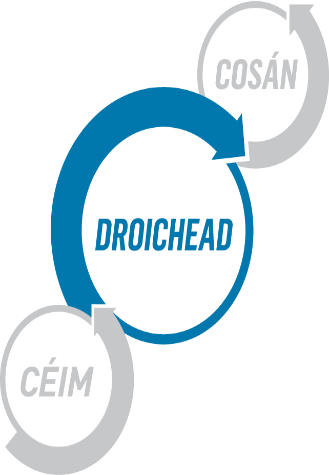 The main objective of the Droichead process is to support the professional learning of the NQTs during the induction phase, thus laying the foundations for subsequent professional growth and learning for the next phase of their career. We have a fully trained Professional Support Team (PST), who mentor NQTs throughout the Droichead process.  We look forward to working with NQTs to enrich our school culture. 